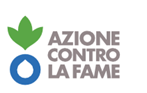 COMUNICATO STAMPA L’ISTITUTO XXXXXXX PARTECIPA ALLA “CORSA CONTRO LA FAME”, SPORT E SOLIDARIETÀ PER COMBATTERE LA MALNUTRIZIONESENSIBILIZZAZIONE IN AULA, MOBILITAZIONE GIOVANILE E ATTIVITÀ SPORTIVA. È LA “CORSA CONTRO LA FAME”, GIUNTA ALLA SUA X EDIZIONE: OLTRE 1.600 SCUOLE DI OGNI ORDINE E GRADO INSIEME PER LE COMUNITÀ PIÙ POVERE DEL MONDO COLPITE DALLA FAME.Luogo, data - Un movimento di 220 mila studenti “podisti” di 700 comuni italiani è impegnato, in queste settimane, in una grande corsa solidale promossa, ogni anno, all’interno degli istituti scolastici da Azione contro la Fame, organizzazione internazionale umanitaria specializzata nella lotta alla fame e alla malnutrizione infantile. Si tratta della “Corsa contro la Fame”, il progetto didattico, sportivo e solidale più grande al mondo, giunto in Italia alla decima edizione e patrocinato, anche quest’anno, dal CONI. Sono oltre 1.600 le scuole primarie e secondarie di primo e di secondo grado che hanno scelto di aderire a un evento di sensibilizzazione e di sport che, sin dalla sua nascita, ha coinvolto in tutto il mondo più di 9 milioni di studenti in circa 67.500 scuole. LE LEZIONI DI SENSIBILIZZAZIONE IN AULA Nelle scorse settimane, l’organizzazione ha avviato un percorso didattico di sensibilizzazione in aula: più di 7.000 ore di incontri sono state tenute dagli operatori di Azione contro la Fame con l’obiettivo di illustrare ai più giovani le cause strutturali e le conseguenze della fame, una piaga contemporanea che colpisce oltre 783 milioni di persone nel mondo. Ogni scuola ha potuto, inoltre, approfondire l’argomento grazie a un kit didattico di educazione civica fornito dall’organizzazione, che quest’anno ha come Paese-focus il Bangladesh.IL PASSAPORTO SOLIDALE E LA GIORNATA FINALE Dopo questa prima fase di formazione, i ragazzi si mobilitano e diventano parte attiva del progetto: tramite il “passaporto solidale”, sono loro che coinvolgono familiari, vicini di casa e amici sulle tematiche affrontate in classe. Le persone sensibilizzate potranno, quindi, fare delle promesse di donazione per ogni giro che lo studente si impegnerà a percorrere il giorno della corsa.Il modello educativo del passaporto solidale spinge gli studenti a mettersi in azione e li porta a sviluppare capacità di comunicazione e coinvolgimento. Gli studenti che utilizzano il passaporto solidale comprendono almeglio il problema e si sentono parte della soluzione.Con il proprio impegno, sia come ambasciatori dell’iniziativa, che come sportivi, nella corsa conclusiva del progetto, i ragazzi potranno concretamente sostenere la lotta alla fame e alla malnutrizione infantile nel mondo, un impegno che Azione contro fa Fame conduce da oltre 40 anni in 55 Paesi. CHI È AZIONE CONTRO LA FAME | www.azionecontrolafame.itAzione contro la Fame è un’organizzazione umanitaria internazionale che crede che ogni persona ha diritto a una vita libera dalla fame.Specialisti da oltre 40 anni, prevediamo fame e malnutrizione, ne curiamo gli effetti e preveniamo le cause.Siamo in prima linea in 55 paesi del mondo per salvare la vita dei bambini malnutriti e rafforzare la resilienza delle famiglie con cibo, acqua, salute e formazione. Guidiamo con determinazione la lotta globale alla fame, introducendo innovazioni che creano progresso, lavorando in collaborazione con le comunità locali, mobilitando persone e governi, per realizzare un cambiamento sostenibile.Ogni anno aiutiamo 28 milioni di persone.      UFFICIO STAMPA Claudia Squadroni_________________________Head of Communications and Media RelationsMob. +39 339 8203106AZIONE CONTRO LA FAMEVia Rubens, 320148 Milanowww.azionecontrolafame.it